ОБЩИНСКИ СЪВЕТ – ГР.ЛЪКИ, ОБЛАСТ ПЛОВДИВСКА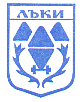 Гр.Лъки, ул.”Възраждане” №18, тел.03052/22 88, факс 03052/21 68, е-mail: laki_obs@abv.bg   Р Е Ш Е Н И Е№ 315взето с Протокол № 45на редовна  сесия на ОбС – Лъкимандат 2019-2023 година, проведена на 27.07.2023г.ОТНОСНО:  Приемане на отчет за дейността на „Възстановителен център – Лъки“ ЕООД за второто тримесечие на 2023г. и определяне на заплатата на управителя за следващото тримесечие, въз основа на постигнатите резултати и в съответствие с Наредбата за реда за учредяване и упражняване правата на община Лъки в публични предприятия и търговски дружества с общинско участие в капитала.ПО ПРЕДЛОЖЕНИЕ НА:  Марияна Паракосова- Председател на ОбС-Лъки.ОбС - Лъки на основание чл. 21, ал. 1, т. 23 от ЗМСМА, в изпълнение на чл. 45 от Наредбата за реда за учредяване и упражняване правата на община Лъки в публични предприятия и търговски дружества с общинско участие в капитала и чл. 16, ал. 1, т. 5 от Дружествения (учредителен) акт на „Възстановителен център Лъки“ ЕООД, приет с Решение № 213, взето с Протокол № 33 от 14.07.2022г. на Общински съвет - Лъки и предвид фактическите основания в ДЗ с вх.№161 от 17.07.2023г.Р Е Ш И:1. Приема Отчета за второто тримесечие на 2023 година на „Възстановителен център – Лъки“ ЕООД.2. Определя месечно възнаграждение на управителя на „Възстановителен център - Лъки” ЕООД за третото тримесечие на 2023 година в размер на 2652,00 лева.Мотиви: Настоящото решение е прието на основание чл. 21, ал. 1, т. 23 от ЗМСМА, в изпълнение на чл. 45 от Наредбата за реда за учредяване и упражняване правата на община Лъки в публични предприятия и търговски дружества с общинско участие в капитала и чл. 16, ал. 1, т. 5 от Дружествения (учредителен) акт на „Възстановителен център Лъки“ ЕООД, приет с Решение № 213, взето с Протокол № 33 от 14.07.2022г. на Общински съвет - Лъки и предвид фактическите основания в ДЗ с вх.№161 от 17.07.2023г. от Председателя на ОбС-Лъки.Общ брой общински съветници    	-     11Брой присъствали на гласуването  -      8    Брой гласували “За”                        -       7Брой гласували “Против”		-       0Брой гласували “Въздържал се”	-       1Приема се.                          Председател на ОбС :     /Марияна Паракосова/ОБЩИНСКИ СЪВЕТ – ГР.ЛЪКИ, ОБЛАСТ ПЛОВДИВСКАГр.Лъки, ул.”Възраждане” №18, тел.03052/22 88, факс 03052/21 68, е-mail: laki_obs@abv.bg   Р Е Ш Е Н И Е№ 316взето с Протокол № 45на редовна  сесия на ОбС – Лъкимандат 2019-2023 година, проведена на 27.07.2023г.ОТНОСНО:  Приемане Отчет за дейността на Общински съвет-Лъки и неговите комисии за периода 01.01.2023г.-30.06.2023г.ПО ПРЕДЛОЖЕНИЕ НА:  Марияна Паракосова- Председател на ОбС-Лъки.ОбС - Лъки на основание чл.21,ал.1,т.23 във връзка с ал.2 и в изпълнение на чл.27,ал.6 от Закона за местното самоуправление и местната администрация и чл.16,ал.3 от Правилника за организацията и дейността на Общинския съвет, неговите комисии и взаимодействието му с Общинската администрация и предвид фактическите основания в ДЗ с вх.№163 от 17.07.2023г. от Председателя на ОбС-ЛъкиР Е Ш И:1.Приема Отчета за дейността на Общински съвет-Лъки и неговите комисии за периода    01.01.2023г.-30.06.2023г.Мотиви: Настоящото решение е прието на основание чл.21,ал.1,т.23 във връзка с ал.2 и в изпълнение на чл.27,ал.6 от Закона за местното самоуправление и местната администрация и чл.16,ал.3 от Правилника за организацията и дейността на Общинския съвет, неговите комисии и взаимодействието му с Общинската администрация и предвид фактическите основания в ДЗ с вх.№163 от 17.07.2023г. от Председателя на ОбС-Лъки.Общ брой общински съветници    	-     11Брой присъствали на гласуването  -      8      Брой гласували “За”                        -       8  Брой гласували “Против”		-       0Брой гласували “Въздържал се”	-       0Приема се.                          Председател на ОбС :     /Марияна Паракосова/ОБЩИНСКИ СЪВЕТ – ГР.ЛЪКИ, ОБЛАСТ ПЛОВДИВСКАГр.Лъки, ул.”Възраждане” №18, тел.03052/22 88, факс 03052/21 68, е-mail: laki_obs@abv.bg   Р Е Ш Е Н И Е№ 317взето с Протокол № 45на редовна  сесия на ОбС – Лъкимандат 2019-2023 година, проведена на 27.07.2023г.ОТНОСНО:  Приемане на Отчет за изпълнение на решенията на Общински съвет – Лъки за периода от 01.01.2023г. до 30.06.2023 година.ПО ПРЕДЛОЖЕНИЕ НА:  инж. Валентин Симеонов- Кмет на община Лъки.ОбС - Лъки на основание чл.21, ал.1, т.24 от ЗМСМА, във връзка с чл.44, ал.1, т.7 от ЗМСМА и ДЗ с вх.№167 от 17.07.2023г. от Кмета на община ЛъкиР Е Ш И:	1. Приема Отчет за изпълнение на решенията на Общински Съвет – Лъки за периода от 01.01.2023г. до 30.06.2023 година.Мотиви: Настоящото решение е прието на основание чл.21, ал.1, т.24 от ЗМСМА, във връзка с чл.44, ал.1, т.7 от ЗМСМА и ДЗ с вх.№167 от 17.07.2023г. от Кмета на община Лъки.Общ брой общински съветници    	-     11Брой присъствали на гласуването  -      8     Брой гласували “За”                        -       8Брой гласували “Против”		-       0Брой гласували “Въздържал се”	-       0Приема се.                          Председател на ОбС :     /Марияна Паракосова/ОБЩИНСКИ СЪВЕТ – ГР.ЛЪКИ, ОБЛАСТ ПЛОВДИВСКАГр.Лъки, ул.”Възраждане” №18, тел.03052/22 88, факс 03052/21 68, е-mail: laki_obs@abv.bg   Р Е Ш Е Н И Е№ 318взето с Протокол № 45на редовна  сесия на ОбС – Лъкимандат 2019-2023 година, проведена на 27.07.2023г.ОТНОСНО:  Удостояване със звание „Почетен гражданин на град Лъки и Общината“.ПО ПРЕДЛОЖЕНИЕ НА:  инж. Валентин Симеонов- Кмет на община Лъки.ОбС - Лъки на основание  чл.21, ал.1, т.22  от Закона за местното самоуправление и местната администрация, както и на основание чл.45 от Наредбата за символиката на Община Лъки във връзка с  чл.46, ал.1, т.1 и т.2, чл.47, ал.1 и чл.27 от същата наредба и по повод честване на Празника на град Лъки и Деня на миньора`2023Р Е Ш И:Удостоява със звание „Почетен гражданин на град Лъки и Общината“ – Емилия Георгиева Кръстева – за съществен принос в развитието на град Лъки и Общината.Възлага на Кмета на Община Лъки тържествено да обяви присъденото почетно звание по т.1 и да връчи на лицето Почетен знак с изображение Герба на Община Лъки на официалното откриване на Празника на град Лъки и Деня на миньора на 26.08.2023г.Мотиви: Настоящото решение е прието на основание чл.21, ал.1, т.22  от Закона за местното самоуправление и местната администрация, както и на основание чл.45 от Наредбата за символиката на Община Лъки във връзка с  чл.46, ал.1, т.1 и т.2, чл.47, ал.1 и чл.27 от същата наредба и по повод честване на Празника на град Лъки и Деня на миньора`2023, ДЗ с вх.№164 от 17.07.2023г. от Кмета на община Лъки.Общ брой общински съветници    	-     11Брой присъствали на гласуването  -      8    Брой гласували “За”                        -       8Брой гласували “Против”		-       0Брой гласували “Въздържал се”	-       0Приема се.                          Председател на ОбС :     /Марияна Паракосова/ОБЩИНСКИ СЪВЕТ – ГР.ЛЪКИ, ОБЛАСТ ПЛОВДИВСКАГр.Лъки, ул.”Възраждане” №18, тел.03052/22 88, факс 03052/21 68, е-mail: laki_obs@abv.bg   Р Е Ш Е Н И Е№ 319взето с Протокол № 45на редовна  сесия на ОбС – Лъкимандат 2019-2023 година, проведена на 27.07.2023г.ОТНОСНО:  Удостояване със звание „Почетен гражданин на град Лъки и Общината“.ПО ПРЕДЛОЖЕНИЕ НА:  инж. Валентин Симеонов- Кмет на община Лъки.ОбС - Лъки на основание  чл.21, ал.1, т.22  от Закона за местното самоуправление и местната администрация, както и на основание чл.45 от Наредбата за символиката на Община Лъки във връзка с  чл.46, ал.1, т.1 и т.2, чл.47, ал.1 и чл.27 от същата наредба и по повод честване на Празника на град Лъки и Деня на миньора`2023Р Е Ш И:Удостоява със звание „Почетен гражданин на град Лъки и Общината“ – Негово Високопреосвещенство Пловдивски митрополит Николай за съществен принос в развитието на град Лъки и Общината.Възлага на Кмета на Община Лъки тържествено да обяви присъденото почетно звание по т.1 и да връчи на лицето Почетен знак с изображение Герба на Община Лъки на официалното откриване на Празника на град Лъки и Деня на миньора на 26.08.2023г.Мотиви: Настоящото решение е прието на основание чл.21, ал.1, т.22  от Закона за местното самоуправление и местната администрация, както и на основание чл.45 от Наредбата за символиката на Община Лъки във връзка с  чл.46, ал.1, т.1 и т.2, чл.47, ал.1 и чл.27 от същата наредба и по повод честване на Празника на град Лъки и Деня на миньора`2023, ДЗ с вх.№164 от 17.07.2023г. от Кмета на община Лъки.Общ брой общински съветници    	-     11Брой присъствали на гласуването  -      8     Брой гласували “За”                        -       8Брой гласували “Против”		-       0Брой гласували “Въздържал се”	-       0Приема се.                          Председател на ОбС :     /Марияна Паракосова/ОБЩИНСКИ СЪВЕТ – ГР.ЛЪКИ, ОБЛАСТ ПЛОВДИВСКАГр.Лъки, ул.”Възраждане” №18, тел.03052/22 88, факс 03052/21 68, е-mail: laki_obs@abv.bg   Р Е Ш Е Н И Е№ 320взето с Протокол № 45на редовна  сесия на ОбС – Лъкимандат 2019-2023 година, проведена на 27.07.2023г.ОТНОСНО:  Удостояване с Почетен  знак с изображение Герба на Община Лъки.ПО ПРЕДЛОЖЕНИЕ НА:  инж. Валентин Симеонов- Кмет на община Лъки.ОбС - Лъки на основание  чл.21, ал.1, т.23 от  ЗМСМА, както и на основание чл.5 от Наредбата за символиката на Община Лъки във връзка с чл.55, ал.2, т.2, б. „ж” от същата наредба, както и по повод честването на  Празника на град Лъки и Деня на миньора`2023Р Е Ш И:Удостоява с Почетен знак с изображение Герба на Община Лъки:д-р Сара Ахмад Луай Ал Юсеф за проява на смелост в критични ситуации на бедствия, аварии, катастрофи, пожари, инциденти и др.Възлага на Кмета на Община Лъки тържествено да обяви и връчи наградата по т.1 на Официалното откриване на Празника на град Лъки  и Деня на миньора на 26.08.2023г.Мотиви: Настоящото решение е прието на основание чл.21, ал.1, т.23 от  ЗМСМА, както и на основание чл.5 от Наредбата за символиката на Община Лъки във връзка с чл.55, ал.2, т.2, б.„ж” от същата наредба, както и по повод честването на  Празника на град Лъки и Деня на миньора`2023 и ДЗ с вх.№165 от 17.07.2023г. от Кмета на община Лъки.Общ брой общински съветници    	-     11Брой присъствали на гласуването  -      7    Брой гласували “За”                        -       5Брой гласували “Против”		-       0Брой гласували “Въздържал се”	-       2Приема се.                          Председател на ОбС :     /Марияна Паракосова/ОБЩИНСКИ СЪВЕТ – ГР.ЛЪКИ, ОБЛАСТ ПЛОВДИВСКАГр.Лъки, ул.”Възраждане” №18, тел.03052/22 88, факс 03052/21 68, е-mail: laki_obs@abv.bg   Р Е Ш Е Н И Е№ 321взето с Протокол № 45на редовна  сесия на ОбС – Лъкимандат 2019-2023 година, проведена на 27.07.2023г.ОТНОСНО:  Удостояване с Почетен  знак с изображение Герба на Община Лъки.ПО ПРЕДЛОЖЕНИЕ НА:  инж. Валентин Симеонов- Кмет на община Лъки.ОбС - Лъки на основание  чл.21, ал.1, т.23 от  ЗМСМА, както и на основание чл.5 от Наредбата за символиката на Община Лъки във връзка с чл.55, ал.2, т.2, б. „ж” от същата наредба, както и по повод честването на  Празника на град Лъки и Деня на миньора`2023Р Е Ш И:Удостоява с Почетен знак с изображение Герба на Община Лъки: Милка Йорданова Куцева за научни постижения, значими за стопанския живот. Възлага на Кмета на Община Лъки тържествено да обяви и връчи наградата по т.1 на Официалното откриване на Празника на град Лъки  и Деня на миньора на 26.08.2023г.Мотиви: Настоящото решение е прието на основание чл.21, ал.1, т.23 от  ЗМСМА, както и на основание чл.5 от Наредбата за символиката на Община Лъки във връзка с чл.55, ал.2, т.2, б. „ж” от същата наредба, както и по повод честването на  Празника на град Лъки и Деня на миньора`2023 и ДЗ с вх.№165 от 17.07.2023г. от Кмета на община Лъки.Общ брой общински съветници    	-     11Брой присъствали на гласуването  -      7     Брой гласували “За”                        -       7  Брой гласували “Против”		-       0Брой гласували “Въздържал се”	-       0Приема се.                          Председател на ОбС :     /Марияна Паракосова/ОБЩИНСКИ СЪВЕТ – ГР.ЛЪКИ, ОБЛАСТ ПЛОВДИВСКАГр.Лъки, ул.”Възраждане” №18, тел.03052/22 88, факс 03052/21 68, е-mail: laki_obs@abv.bg   Р Е Ш Е Н И Е№ 322взето с Протокол № 45на редовна  сесия на ОбС – Лъкимандат 2019-2023 година, проведена на 27.07.2023г.ОТНОСНО:  Награждаване на граждани от община Лъки за проявена смелост. ПО ПРЕДЛОЖЕНИЕ НА:  инж. Валентин Симеонов- Кмет на община Лъки.ОбС - Лъки на основание  чл.21, ал.1, т.23  от Закона за местното самоуправление и местната администрация и по повод честване на Празника на град Лъки и Деня на миньора`2023  и ДЗ с вх.№166/17.07.2023г. от Кмета на община ЛъкиР Е Ш И:Награждава Боян Минчев Кръстев за проявена смелост и гражданска самоотверженост с парична награда в размер на 300.00 лв./ триста лева/. Награждава Владимир Иванов Чукалов за проявена смелост и гражданска самоотверженост с парична награда в размер на 300.00 лв./ триста лева/.Възлага на Кмета на Община Лъки тържествено да обяви определените по т.1 и т.2 парични награди и да ги връчи на лицата на официалното откриване на Празника на град Лъки и Деня на миньора на 26.08.2023г.Мотиви: Настоящото решение е прието на основание чл.21, ал.1, т.23  от Закона за местното самоуправление и местната администрация и по повод честване на Празника на град Лъки и Деня на миньора`2023  и ДЗ с вх.№166/17.07.2023г. от Кмета на община Лъки.Общ брой общински съветници    	-     11Брой присъствали на гласуването  -       8     Брой гласували “За”                        -        8Брой гласували “Против”		-        0Брой гласували “Въздържал се”	-        0Приема се.                          Председател на ОбС :     /Марияна Паракосова/ОБЩИНСКИ СЪВЕТ – ГР.ЛЪКИ, ОБЛАСТ ПЛОВДИВСКАГр.Лъки, ул.”Възраждане” №18, тел.03052/22 88, факс 03052/21 68, е-mail: laki_obs@abv.bg   Р Е Ш Е Н И Е№ 323взето с Протокол № 45на редовна  сесия на ОбС – Лъкимандат 2019-2023 година, проведена на 27.07.2023г.ОТНОСНО:  Одобряване командировъчните разходи на Кмета на Община Лъки и на Председателя на Общински Съвет – Лъки за второто  тримесечие на 2023 година.ПО ПРЕДЛОЖЕНИЕ НА:  инж. Валентин Симеонов- Кмет на община Лъки.ОбС - Лъки на основание  чл.21, ал.1, т.24 от ЗМСМА, във връзка с чл.8, ал.4 от Наредбата за командировките в страната и ДЗ с вх. №168/17.07.2023г. от Кмета на община ЛъкиР Е Ш И:1. Одобрява отчета за командировъчните разходи на Кмета на Община Лъки и Председателя на Общински Съвет – Лъки за второто тримесечие на 2023 година.Мотиви: Настоящото решение е прието на основание  чл.21, ал.1, т.24 от ЗМСМА, във връзка с чл.8, ал.4 от Наредбата за командировките в страната и ДЗ с вх. №168/17.07.2023г. от Кмета на община Лъки.Общ брой общински съветници    	-     11Брой присъствали на гласуването  -      8     Брой гласували “За”                        -       8  Брой гласували “Против”		-       0Брой гласували “Въздържал се”	-       0Приема се.                          Председател на ОбС :     /Марияна Паракосова/ОБЩИНСКИ СЪВЕТ – ГР.ЛЪКИ, ОБЛАСТ ПЛОВДИВСКАГр.Лъки, ул.”Възраждане” №18, тел.03052/22 88, факс 03052/21 68, е-mail: laki_obs@abv.bg   Р Е Ш Е Н И Е№ 324взето с Протокол № 45на редовна  сесия на ОбС – Лъкимандат 2019-2023 година, проведена на 27.07.2023г.ОТНОСНО:  Отпускане на еднократна финансова помощ.ПО ПРЕДЛОЖЕНИЕ НА:  Марияна Паракосова- Председател на ОбС-Лъки.ОбС - Лъки  на основание чл.21,ал.1,т.23 от ЗМСМА и предвид фактическите основания в ДЗ с вх.№162 от 17.07.2023г. от Председателя на ОбС-ЛъкиР Е Ш И:1. Дава съгласие да бъде отпусната еднократна финансова помощ на:Лицето Камен Шарков Здравков - с. Белица , в размер на 200.00 лв./двеста лева/.Лицето Марияна Антонова Георгиева – гр. Лъки, в размер на 200.00 лв./двеста лева/.Лицето Антон Ангелов Георгиев – с. Белица, в размер 200.00 лв./двеста лева/.2.Възлага на Кмета на Община Лъки да извърши последващи действия по т.1.Мотиви: Настоящото решение е прието на основание чл.21,ал.1,т.23 от ЗМСМА и предвид фактическите основания в ДЗ с вх.№162 от 17.07.2023г. от Председателя на ОбС-Лъки.Общ брой общински съветници    	-     11Брой присъствали на гласуването  -      8     Брой гласували “За”                        -       8 Брой гласували “Против”		-       0Брой гласували “Въздържал се”	-       0Приема се.                          Председател на ОбС :     /Марияна Паракосова/ОБЩИНСКИ СЪВЕТ – ГР.ЛЪКИ, ОБЛАСТ ПЛОВДИВСКАГр.Лъки, ул.”Възраждане” №18, тел.03052/22 88, факс 03052/21 68, е-mail: laki_obs@abv.bg           Р Е Ш Е Н И Е№ 325взето с Протокол № 45на редовна  сесия на ОбС – Лъкимандат 2019-2023 година, проведена на 27.07.2023г.ОТНОСНО:  Разрешаване изработването на проект за изменение на Подробен устройствен план – план за регулация /ПУП-ПР/, за улица между о.т.166 и о.т.87 /улица Преспа/ и съответните урегулирани поземлени имоти, с които тази улица граничи в кв.34 и кв.35 по ПУП на гр.Лъки, общ.ЛъкиПО ПРЕДЛОЖЕНИЕ НА:  инж. Валентин Симеонов- Кмет на община Лъки.ОбС - Лъки  на основание  чл. 21, ал. 1, т. 11 и ал.2  от  ЗМСМА,  в изпълнение на чл. 124а, ал.1, изр.1 и ал.5, чл.124б, ал.1, чл.125, във връзка с чл.110, ал.1, т.2 от ЗУТ  и  докладна записка с вх. № 178 /26.07.2023 год.  от  Кмета  на  Община  ЛъкиР Е Ш И:1. Разрешава изработването на проект за изменение на ПУП-ПР за улица между о.т.166 и о.т.87 /улица Преспа/ и съответните урегулирани поземлени имоти, с които тази улица граничи в кв.34 и кв.35 по ПУП на гр.Лъки, общ.Лъки.2. На основание чл.124а, ал.7, изр.2, определя:- обхват на проекта: улица между о.т.166 и о.т.87 /улица Преспа/ и съответните урегулирани поземлени имоти, с които тази улица граничи в кв.34 и кв.35 по ПУП на гр.Лъки, общ.Лъки.- цел и задача на проекта: изработването на ПУП-ПР за улица между о.т.166 и о.т.87 /улица Преспа/ и съответните урегулирани поземлени имоти, с които тази улица граничи в кв.34 и кв.35 по ПУП на гр.Лъки, общ.Лъки; - вид подробен устройствен план: план за регулация /ПР/ по чл.110, ал.1, т.2 от ЗУТ;3. На основание чл.124б, ал.1 от ЗУТ одобрява приложеното задание за изготвянето на ПУП-ПР.Мотиви: Настоящото решение е прието на основание чл. 21, ал. 1, т. 11 и ал.2  от  ЗМСМА,  в изпълнение на чл. 124а, ал.1, изр.1 и ал.5, чл.124б, ал.1, чл.125, във връзка с чл.110, ал.1, т.2 от ЗУТ  и  докладна записка с вх. № 178 /26.07.2023 год.  от  Кмета  на  Община  Лъки.Общ брой общински съветници    	-     11Брой присъствали на гласуването  -      8     Брой гласували “За”                        -       8 Брой гласували “Против”		-       0Брой гласували “Въздържал се”	-       0Приема се.                          Председател на ОбС :     /Марияна Паракосова/ОБЩИНСКИ СЪВЕТ – ГР.ЛЪКИ, ОБЛАСТ ПЛОВДИВСКАГр.Лъки, ул.”Възраждане” №18, тел.03052/22 88, факс 03052/21 68, е-mail: laki_obs@abv.bg           Р Е Ш Е Н И Е№ 326взето с Протокол № 45на редовна  сесия на ОбС – Лъкимандат 2019-2023 година, проведена на 27.07.2023г.ОТНОСНО:  Разрешаване изработването на проект за изменение на Подробен устройствен план – план за регулация /ПУП-ПР/, за улица между о.т.79 и о.т.59 /улица Кольо Шишманов / и съответните урегулирани поземлени имоти, с които тази улица граничи в кв.11, кв.12, кв.35 и кв.36 по ПУП на гр.Лъки, общ.ЛъкиПО ПРЕДЛОЖЕНИЕ НА:  инж. Валентин Симеонов- Кмет на община Лъки.ОбС - Лъки  на основание  чл. 21, ал. 1, т. 11 и ал.2  от  ЗМСМА,  в изпълнение на чл. 124а, ал.1, изр.1 и ал.5, чл.124б, ал.1, чл.125, във връзка с чл.110, ал.1, т.2 от ЗУТ  и  докладна записка с вх. № 179 / 26.07.2023 год.  от  Кмета  на  Община  Лъки,  Р Е Ш И:1. Разрешава изработването на проект за изменение на ПУП-ПР за улица между о.т.79 и о.т.59 /ул. Кольо Шишманов / и съответните урегулирани поземлени имоти, с които тази улица граничи в кв.11, кв.12, кв.35 и кв.36 по ПУП на гр.Лъки, общ.Лъки.2. На основание чл.124а, ал.7, изр.2, определя:- обхват на проекта: улица между о.т.79 и о.т.59 /ул. Кольо Шишманов / и съответните урегулирани поземлени имоти, с които тази улица граничи в кв.11, кв.12, кв.35 и кв.36 по ПУП на гр.Лъки, общ.Лъки.- цел и задача на проекта: изработването на ПУП-ПР за улица между о.т.79 и о.т.59 /ул. Кольо Шишманов / и съответните урегулирани поземлени имоти, с които тази улица граничи в кв.11, кв.12, кв.35 и кв.36 по ПУП на гр.Лъки, общ.Лъки; - вид подробен устройствен план: план за регулация /ПР/ по чл.110, ал.1, т.2 от ЗУТ;3. На основание чл.124б, ал.1 от ЗУТ одобрява приложеното задание за изготвянето на ПУП-ПР.Мотиви: Настоящото решение е прието на основание чл. 21, ал. 1, т. 11 и ал.2  от  ЗМСМА,  в изпълнение на чл. 124а, ал.1, изр.1 и ал.5, чл.124б, ал.1, чл.125, във връзка с чл.110, ал.1, т.2 от ЗУТ  и  докладна записка с вх. № 179 / 26.07.2023 год.  от  Кмета  на  Община  ЛъкиОбщ брой общински съветници    	-     11Брой присъствали на гласуването  -      8    Брой гласували “За”                        -       8Брой гласували “Против”		-       0Брой гласували “Въздържал се”	-       0Приема се.                          Председател на ОбС :     /Марияна Паракосова/